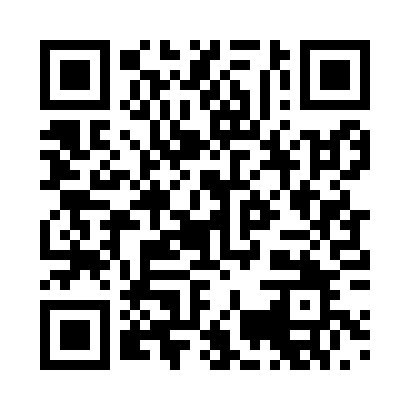 Prayer times for Baudenbach, GermanyWed 1 May 2024 - Fri 31 May 2024High Latitude Method: Angle Based RulePrayer Calculation Method: Muslim World LeagueAsar Calculation Method: ShafiPrayer times provided by https://www.salahtimes.comDateDayFajrSunriseDhuhrAsrMaghribIsha1Wed3:375:551:155:168:3610:442Thu3:345:531:155:178:3810:473Fri3:315:511:155:178:3910:494Sat3:285:491:155:188:4110:525Sun3:255:481:155:188:4210:556Mon3:225:461:145:198:4310:587Tue3:195:451:145:208:4511:008Wed3:155:431:145:208:4611:039Thu3:125:411:145:218:4811:0610Fri3:095:401:145:218:4911:0911Sat3:065:381:145:228:5111:1212Sun3:035:371:145:228:5211:1413Mon2:595:361:145:238:5411:1714Tue2:585:341:145:238:5511:2015Wed2:585:331:145:248:5611:2316Thu2:575:311:145:248:5811:2317Fri2:575:301:145:258:5911:2418Sat2:565:291:145:259:0011:2419Sun2:565:281:145:269:0211:2520Mon2:555:261:145:269:0311:2621Tue2:555:251:155:279:0411:2622Wed2:555:241:155:279:0611:2723Thu2:545:231:155:289:0711:2724Fri2:545:221:155:289:0811:2825Sat2:535:211:155:299:0911:2926Sun2:535:201:155:299:1011:2927Mon2:535:191:155:309:1211:3028Tue2:535:181:155:309:1311:3029Wed2:525:171:155:319:1411:3130Thu2:525:171:155:319:1511:3131Fri2:525:161:165:329:1611:32